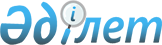 О внесении изменений в решение Жетысайского районного маслихата от 26 декабря 2018 года № 10-47-VI "О районном бюджете на 2019-2021 годы"
					
			С истёкшим сроком
			
			
		
					Решение Жетысайского районного маслихата Туркестанской области от 15 апреля 2019 года № 13-80-VI. Зарегистрировано Департаментом юстиции Туркестанской области 16 апреля 2019 года № 4976. Прекращено действие в связи с истечением срока
      В соответствии с пунктом 5 статьи 109 Бюджетного кодекса Республики Казахстан от 4 декабря 2008 года и подпунктом 1) пункта 1) статьи 6 Закона Республики Казахстан от 23 января 2001 года "О местном государственном управлении и самоуправлении в Республике Казахстан" и решением Туркестанского областного маслихата от 5 апреля 2019 года № 37/376-VI "О внесении изменений и дополнений в решение Туркестанского областного маслихата от 12 декабря 2018 года № 33/347-VI "Об областном бюджете на 2019-2021 годы", зарегистрированного в Реестре государственной регистрации нормативных правовых актов за № 4966, Жетысайский районный маслихат РЕШИЛ:
      1. Внести в решение Жетысайского районного маслихата от 26 декабря 2018 года № 10-47-VІ "О районном бюджете на 2019-2021 годы" (зарегистрированного в Реестре государственной регистрации нормативных правовых актов за № 4860, опубликовано 17 января 2018 года в газете "Жаңа Жетісай" и 11 января 2018 года в эталонном контрольном банке нормативно правовых актов Республики Казахстан в электронном виде) следующие изменения:
      пункт 1 изложить в следующей редакции:
      "1. Утвердить районный бюджет Жетысайского района на 2019-2021 годы, согласно приложениям 1, 2 и 3 соответственно, в том числе на 2019 год в следующих объемах:
      1) доходы – 29 581 589 тысяч тенге, в том числе:
      налоговые поступления – 1 980 917 тысяч тенге;
      неналоговые поступления – 12 484 тысяч тенге;
      поступления от продажи основного капитала – 22 819 тысяч тенге;
      поступления трансфертов – 27 565 369 тысяч тенге;
      2) затраты – 29 623 131 тысяч тенге;
      3) чистое бюджетное кредитование – 275 831 тысяч тенге, в том числе:
      бюджетные кредиты – 378 750 тысяч тенге;
      погашение бюджетных кредитов – 102 919 тысяч тенге;
      4) сальдо по операциям с финансовыми активами – 0, в том числе:
      приобретение финансовых активов – 0;
      поступления от продажи финансовых активов государства – 0; 
      5) Дефицит бюджета – - 317 373 тысяч тенге;
      6) финансирование дефицита бюджета – 317 373 тысяч тенге, в том числе:
      поступление займов – 378 750 тысяч тенге;
      погашение займов – 102 919 тысяч тенге;
      используемые остатки бюджетных средств –41 542 тысяч тенге.".
      приложение 1 к указанному решению изложить в новой редакции согласно приложению к настоящему решению.
      2. Государственному учреждению "Аппарат Жетысайского районного маслихата" в установленном законодательством Республики Казахстан порядке обеспечить:
      1) государственную регистрацию настоящего решения в территориальном органе юстиции;
      2) в течение десяти календарных дней со дня государственной регистрации настоящего решения маслихата направление его копии в бумажном и электронном виде на казахском и русском языках в Республиканское государственное предприятие на праве хозяйственного ведения "Республиканский центр правовой информации" для официального опубликования и включения в эталонный контрольный банк нормативных правовых актов Республики Казахстан;
      3) размещение настоящего решения на интернет-ресурсе Жетысайского районного маслихата после его официального опубликования.
      3. Настоящее решение вводится в действие с 1 января 2019 года. Районный бюджет на 2019 год
					© 2012. РГП на ПХВ «Институт законодательства и правовой информации Республики Казахстан» Министерства юстиции Республики Казахстан
				
      Председатель сессии

      районного маслихата

Е. Ералиев

      Секретарь районного маслихата

А. Утанов
Приложение к решению
Жетысайского районного
маслихата от 15 апреля
2019 года № 13-80-VI Приложение 1 к решению
Жетысайского районного
маслихата от 26 декабря
2018 года № 10-47-VI
Категория
Категория
Категория
Категория
Наименование
Сумма, тысяч тенге
Класс
Класс
Класс
Сумма, тысяч тенге
Подкласс
Подкласс
Сумма, тысяч тенге
1
1
1
1
2
3
1. Доходы
29 581 589
1
Налоговые поступления
1 980 917
01
Подоходный налог
1 227 115
2
Индивидуальный подоходный налог
1 227 115
03
Социальный налог
475 905
1
Социальный налог
475 905
04
Hалоги на собственность
193 956
1
Hалоги на имущество
178 398
3
Земельный налог
0
4
Hалог на транспортные средства
0
5
Единый земельный налог
15 558
05
Внутренние налоги на товары, работы и услуги
58 787
2
Акцизы
14 667
3
Поступления за использование природных и других ресурсов
7 882
4
Сборы за ведение предпринимательской и профессиональной деятельности
35 050
5
Налог на игорный бизнес
1 188
07
Прочие налоги
197
1
Прочие налоги
197
08
Обязательные платежи, взимаемые за совершение юридически значимых действий и (или) выдачу документов уполномоченными на то государственными органами или должностными лицами
24 957
1
Государственная пошлина
24 957
2
Неналоговые поступления
12 484
01
Доходы от государственной собственности
4 979
1
Поступления части чистого дохода государственных предприятий
1 420
5
Доходы от аренды имущества, находящегося в государственной собственности
3 559
7
Вознаграждения по кредитам, выданным из государственного бюджета
0
04
Штрафы, пени, санкции, взыскания, налагаемые государственными учреждениями, финансируемыми из государственного бюджета, а также содержащимися и финансируемыми из бюджета (сметы расходов) Национального Банка Республики Казахстан 
0
1
Штрафы, пени, санкции, взыскания, налагаемые государственными учреждениями, финансируемыми из государственного бюджета, а также содержащимися и финансируемыми из бюджета (сметы расходов) Национального Банка Республики Казахстан, за исключением поступлений от организаций нефтяного сектора 
0
06
Прочие неналоговые поступления
7 505
1
Прочие неналоговые поступления
7 505
3
Поступления от продажи основного капитала
22 819
01
Продажа государственного имущества, закрепленного за государственными учреждениями
1 809
1
Продажа государственного имущества, закрепленного за государственными учреждениями
1 809
03
Продажа земли и нематериальных активов
21 010
1
Продажа земли
21 010
4
Поступления трансфертов 
27 565 369
02
Трансферты из вышестоящих органов государственного управления
27 565 369
2
Трансферты из областного бюджета
27 565 369
Функциональная группа
Функциональная группа
Функциональная группа
Функциональная группа
Функциональная группа
Сумма, тысяч тенге
Функциональная подгруппа Наименование
Функциональная подгруппа Наименование
Функциональная подгруппа Наименование
Функциональная подгруппа Наименование
Сумма, тысяч тенге
Администратор бюджетных программ
Администратор бюджетных программ
Администратор бюджетных программ
Сумма, тысяч тенге
Программа
Программа
Сумма, тысяч тенге
1
1
1
1
2
3
2. Затраты
29 623 131
01
Государственные услуги общего характера
207 578
1
Представительные, исполнительные и другие органы, выполняющие общие функции государственного управления
166 711
112
Аппарат маслихата района (города областного значения)
20 760
001
Услуги по обеспечению деятельности маслихата района (города областного значения)
20 760
003
Капитальные расходы государственного органа
0
122
Аппарат акима района (города областного значения)
145 951
001
Услуги по обеспечению деятельности акима района (города областного значения)
125 930
003
Капитальные расходы государственного органа
20 021
2
Финансовая деятельность
3 309
459
Отдел экономики и финансов района (города областного значения)
3 309
003
Проведение оценки имущества в целях налогообложения
3 309
5
Планирование и статистическая деятельность
0
459
Отдел экономики и финансов района (города областного значения)
0
061
Экспертиза и оценка документации по вопросам бюджетных инвестиций и государственно-частного партнерства, в том числе концессии
0
9
Прочие государственные услуги общего характера
37 558
459
Отдел экономики и финансов района (города областного значения)
30 730
001
Услуги по реализации государственной политики в области формирования и развития экономической политики, государственного планирования, исполнения бюджета и управления коммунальной собственностью района (города областного значения)
29 870
015
Капитальные расходы государственного органа
860
113
Целевые текущие трансферты из местных бюджетов
0
467
Отдел строительства района (города областного значения)
6 828
040
Развитие объектов государственных органов
6 828
02
Оборона
60 813
1
Военные нужды
16 997
122
Аппарат акима района (города областного значения)
16 997
005
Мероприятия в рамках исполнения всеобщей воинской обязанности
16 997
2
Организация работы по чрезвычайным ситуациям
43 816
122
Аппарат акима района (города областного значения)
43 816
006
Предупреждение и ликвидация чрезвычайных ситуаций масштаба района (города областного значения)
43 816
03
Общественный порядок, безопасность, правовая, судебная, уголовно-исполнительная деятельность
13 855
6
Уголовно-исполнительная система
4 000
451
Отдел занятости и социальных программ района (города областного значения)
4 000
039
Организация и осуществление социальной адаптации и реабилитации лиц, отбывших уголовные наказания
4 000
9
Прочие услуги в области общественного порядка и безопасности
9 855
485
Отдел пассажирского транспорта и автомобильных дорог района (города областного значения)
9 855
021
Обеспечение безопасности дорожного движения в населенных пунктах
9 855
04
Образование
18 341 474
1
Дошкольное воспитание и обучение
229 933
464
Отдел образования района (города областного значения)
229 933
009
Обеспечение деятельности организаций дошкольного воспитания и обучения
54 469
040
Реализация государственного образовательного заказа в дошкольных организациях образования
175 464
467
Отдел строительства района (города областного значения)
0
037
Строительство и реконструкция объектов дошкольного воспитания и обучения
0
2
Начальное, основное среднее и общее среднее образование
17 548 658
464
Отдел образования района (города областного значения)
13 612 093
003
Общеобразовательное обучение
13 502 572
006
Дополнительное образование для детей
109 521
467
Отдел строительства района (города областного значения)
3 936 565
024
Строительство и реконструкция объектов начального, основного среднего и общего среднего образования
3 936 565
4
Техническое и профессиональное, послесреднее образование
0
464
Отдел образования района (города областного значения)
0
018
Организация профессионального обучения
0
9
Прочие услуги в области образования
562 883
464
Отдел образования района (города областного значения)
562 883
001
Услуги по реализации государственной политики на местном уровне в области образования 
27 231
005
Приобретение и доставка учебников, учебно-методических комплексов для государственных учреждений образования района (города областного значения)
432 350
012
Капитальные расходы государственного органа
0
015
Ежемесячные выплаты денежных средств опекунам (попечителям) на содержание ребенка-сироты (детей-сирот), и ребенка (детей), оставшегося без попечения родителей
26 058
022
Выплата единовременных денежных средств казахстанским гражданам, усыновившим (удочерившим) ребенка (детей)-сироту и ребенка (детей), оставшегося без попечения родителей 
379
067
Капитальные расходы подведомственных государственных учреждений и организаций
76 865
06
Социальная помощь и социальное обеспечение
3 880 341
1
Социальное обеспечение
2 441 874
451
Отдел занятости и социальных программ района (города областного значения)
2 440 137
005
Государственная адресная социальная помощь
2 440 137
464
Отдел образования района (города областного значения)
1 737
030
Содержание ребенка (детей), переданного патронатным воспитателям
1 737
2
Социальная помощь
1 330 804
451
Отдел занятости и социальных программ района (города областного значения)
1 330 804
002
Программа занятости
435 839
004
Оказание социальной помощи на приобретение топлива специалистам здравоохранения, образования, социального обеспечения, культуры, спорта и ветеринарии в сельской местности в соответствии с законодательством Республики Казахстан
32 770
006
Оказание жилищной помощи
25 500
007
Социальная помощь отдельным категориям нуждающихся граждан по решениям местных представительных органов
165 267
010
Материальное обеспечение детей-инвалидов, воспитывающихся и обучающихся на дому
5 000
014
Оказание социальной помощи нуждающимся гражданам на дому
149 478
015
Территориальные центры социального обслуживания пенсионеров и инвалидов
136 326
017
Обеспечение нуждающихся инвалидов обязательными гигиеническими средствами и предоставление услуг специалистами жестового языка, индивидуальными помощниками в соответствии с индивидуальной программой реабилитации инвалида
313 885
023
Обеспечение деятельности центров занятости населения
66 739
9
Прочие услуги в области социальной помощи и социального обеспечения
107 663
451
Отдел занятости и социальных программ района (города областного значения)
107 663
001
Услуги по реализации государственной политики на местном уровне в области обеспечения занятости и реализации социальных программ для населения
87 658
011
Оплата услуг по зачислению, выплате и доставке пособий и других социальных выплат
4 362
021
Капитальные расходы государственного органа
833
050
Реализация Плана мероприятий по обеспечению прав и улучшению качества жизни инвалидов в Республике Казахстан на 2012 – 2018 годы
10 000
067
Капитальные расходы подведомственных государственных учреждений и организаций
4 810
07
Жилищно-коммунальное хозяйство
1 588 677
1
Жилищное хозяйство
368 681
467
Отдел строительства района (города областного значения)
335 575
003
Проектирование и (или) строительство, реконструкция жилья коммунального жилищного фонда
277 840
004
Проектирование, развитие и (или) обустройство инженерно-коммуникационной инфраструктуры
0
098
Приобретение жилья коммунального жилищного фонда
57 735
497
Отдел жилищно-коммунального хозяйства района (города областного значения)
33 106
001
Услуги по реализации государственной политики на местном уровне в области жилищно-коммунального хозяйства
27 009
002
Создание информационных систем
0
003
Капитальные расходы государственного органа
0
004
Изъятие, в том числе путем выкупа земельных участков для государственных надобностей и связанное с этим отчуждение недвижимого имущества
0
031
Изготовление технических паспортов на объекты кондоминиумов
0
032
Капитальные расходы подведомственных государственных учреждений и организаций
6 097
033
Проектирование, развитие и (или) обустройство инженерно-коммуникационной инфраструктуры
0
107
Проведение мероприятий за счет резерва местного исполнительного органа на неотложные затраты
0
2
Коммунальное хозяйство
995 445
466
Отдел строительства района (города областного значения)
0
007
Развитие благоустройства городов и населенных пунктов
0
497
Отдел жилищно-коммунального хозяйства района (города областного значения)
995 445
016
Функционирование системы водоснабжения и водоотведения
3 000
026
Организация эксплуатации тепловых сетей, находящихся в коммунальной собственности районов (городов областного значения)
0
028
Развитие коммунального хозяйства
174 512
029
Развитие системы водоснабжения и водоотведения
0
058
Развитие системы водоснабжения и водоотведения в сельских населенных пунктах
817 933
3
Благоустройство населенных пунктов
224 551
458
Отдел жилищно-коммунального хозяйства района (города областного значения)
224 551
025
Освещение улиц в населенных пунктах
65 139
030
Обеспечение санитарии населенных пунктов
750
034
Содержание мест захоронений и захоронение безродных
0
035
Благоустройство и озеленение населенных пунктов
158 662
08
Культура, спорт, туризм и информационное пространство
408 665
1
Деятельность в области культуры
117 517
455
Отдел культуры и развития языков района (города областного значения)
117 517
003
Поддержка культурно-досуговой работы
117 517
2
Спорт
137 037
465
Отдел физической культуры и спорта района (города областного значения)
136 037
001
Услуги по реализации государственной политики на местном уровне в сфере физической культуры и спорта
14 785
004
Капитальные расходы государственного органа
492
005
Развитие массового спорта и национальных видов спорта
103 860
006
Проведение спортивных соревнований на районном (города областного значения) уровне
1 200
007
Подготовка и участие членов сборных команд района (города областного значения) по различным видам спорта на областных спортивных соревнованиях
4 200
032
Капитальные расходы подведомственных государственных учреждений и организаций
11 500
467
Отдел строительства района (города областного значения)
1 000
008
Развитие объектов спорта
1 000
3
Информационное пространство
89 833
455
Отдел культуры и развития языков района (города областного значения)
77 033
006
Функционирование районных (городских) библиотек
69 397
007
Развитие государственного языка и других языков народа Казахстана
7 636
456
Отдел внутренней политики района (города областного значения)
12 800
002
Услуги по проведению государственной информационной политики
12 800
9
Прочие услуги по организации культуры, спорта, туризма и информационного пространства
64 278
478
Отдел культуры и развития языков района (города областного значения)
22 923
001
Услуги по реализации государственной политики на местном уровне в области развития языков и культуры
13 893
010
Капитальные расходы государственного органа 
210
032
Капитальные расходы подведомственных государственных учреждений и организаций
8 820
456
Отдел внутренней политики района (города областного значения)
41 355
001
Услуги по реализации государственной политики на местном уровне в области информации, укрепления государственности и формирования социального оптимизма граждан
22 201
003
Реализация мероприятий в сфере молодежной политики
18 514
006
Капитальные расходы государственного органа 
640
032
Капитальные расходы подведомственных государственных учреждений и организаций
0
09
Топливно-энергетический комплекс и недропользование
299 339
1
Топливо и энергетика
0
467
Отдел строительства района (города областного значения)
0
009
Развитие теплоэнергетической системы
0
9
Прочие услуги в области топливно-энергетического комплекса и недропользования
299 339
497
Отдел жилищно-коммунального хозяйства района (города областного значения)
299 339
038
Развитие газотранспортной системы
299 339
10
Сельское, водное, лесное, рыбное хозяйство, особо охраняемые природные территории, охрана окружающей среды и животного мира, земельные отношения
321 710
1
Сельское хозяйство
156 195
462
Отдел сельского хозяйства района (города областного значения)
24 003
001
Услуги по реализации государственной политики на местном уровне в сфере сельского хозяйства
24 003
006
Капитальные расходы государственного органа 
0
473
Отдел ветеринарии района (города областного значения)
132 192
001
Услуги по реализации государственной политики на местном уровне в сфере ветеринарии
12 219
003
Капитальные расходы государственного органа
1 780
007
Организация отлова и уничтожения бродячих собак и кошек
6 000
008
Возмещение владельцам стоимости изымаемых и уничтожаемых больных животных, продуктов и сырья животного происхождения
2 500
009
Проведение ветеринарных мероприятий по энзоотическим болезням животных
14 004
010
Проведение мероприятий по идентификации сельскохозяйственных животных
1 278
011
Проведение противоэпизоотических мероприятий
94 411
6
Земельные отношения
39 536
463
Отдел земельных отношений района (города областного значения)
39 536
001
Услуги по реализации государственной политики в области регулирования земельных отношений на территории района (города областного значения)
15 435
003
Земельно-хозяйственное устройство населенных пунктов
23 000
007
Капитальные расходы государственного органа
1 101
9
Прочие услуги в области сельского, водного, лесного, рыбного хозяйства, охраны окружающей среды и земельных отношений
125 979
459
Отдел экономики и финансов района (города областного значения)
125 979
099
Реализация мер по оказанию социальной поддержки специалистов
125 979
11
Промышленность, архитектурная, градостроительная и строительная деятельность
63 378
2
Архитектурная, градостроительная и строительная деятельность
63 378
467
Отдел строительства района (города областного значения)
17 205
001
Услуги по реализации государственной политики на местном уровне в области строительства
16 205
013
Капитальные расходы государственного органа 
1 000
015
Проведение мероприятий за счет резерва местного исполнительного органа на неотложные затраты
0
468
Отдел архитектуры и градостроительства района (города областного значения)
46 173
001
Услуги по реализации государственной политики в области архитектуры и градостроительства на местном уровне 
16 217
033
Разработка схем градостроительного развития территории района и генеральных планов населенных пунктов
29 856
004
Капитальные расходы государственного органа 
100
12
Транспорт и коммуникации
380 458
1
Автомобильный транспорт
364 511
485
Отдел пассажирского транспорта и автомобильных дорог района (города областного значения)
364 511
022
Развитие транспортной инфраструктуры
0
023
Обеспечение функционирования автомобильных дорог
50 000
025
Реализация приоритетных проектов транспортной инфраструктуры
42 471
045
Капитальный и средний ремонт автомобильных дорог районного значения и улиц населенных пунктов
272 040
9
Прочие услуги в сфере транспорта и коммуникаций
15 947
485
Отдел пассажирского транспорта и автомобильных дорог района (города областного значения)
15 947
001
Услуги по реализации государственной политики на местном уровне в области пассажирского транспорта и автомобильных дорог 
15 447
003
Капитальные расходы государственного органа 
500
13
Прочие
341 140
3
Поддержка предпринимательской деятельности и защита конкуренции
18 308
469
Отдел предпринимательства района (города областного значения)
18 308
001
Услуги по реализации государственной политики на местном уровне в области развития предпринимательства
18 308
003
Поддержка предпринимательской деятельности
0
004
Капитальные расходы государственного органа
0
9
Прочие
322 832
497
Отдел жилищно-коммунального хозяйства района (города областного значения)
0
043
Реализация мер по содействию экономическому развитию регионов в рамках Программы развития регионов до 2020 года
0
459
Отдел экономики и финансов района (города областного значения)
322 832
008
Разработка или корректировка, а также проведение необходимых экспертиз технико-экономических обоснований местных бюджетных инвестиционных проектов и конкурсных документаций проектов государственно-частного партнерства, концессионных проектов, консультативное сопровождение проектов государственно-частного партнерства и концессионных проектов
0
012
Резерв местного исполнительного органа района (города областного значения) 
15 000
026
Целевые текущие трансферты бюджетам города районного значения, села, поселка, сельского округа на повышение заработной платы отдельных категорий гражданских служащих, работников организаций, содержащихся за счет средств государственного бюджета, работников казенных предприятий в связи с изменением размера минимальной заработной платы
307 832
14
Обслуживание долга
0
1
Обслуживание долга
0
459
Отдел экономики и финансов района (города областного значения)
0
021
Обслуживание долга местных исполнительных органов по выплате вознаграждений и иных платежей по займам из областного бюджета
0
15
Трансферты
3 715 703
1
Трансферты
3 715 703
459
Отдел экономики и финансов района (города областного значения)
3 715 703
006
Возврат неиспользованных (недоиспользованных) целевых трансфертов
1 836
024
Целевые текущие трансферты из нижестоящего бюджета на компенсацию потерь вышестоящего бюджета в связи с изменением законодательства
0
038
Субвенции
3 713 867
049
Возврат трансфертов общего характера в случаях, предусмотренных бюджетным законодательством 
0
051
Трансферты органам местного самоуправления
0
3. Чистое бюджетное кредитование
275 831
Функциональная группа
Функциональная группа
Функциональная группа
Функциональная группа
Функциональная группа
Сумма, тысяч тенге
Функциональная подгруппа Наименование
Функциональная подгруппа Наименование
Функциональная подгруппа Наименование
Функциональная подгруппа Наименование
Сумма, тысяч тенге
Администратор бюджетных программ
Администратор бюджетных программ
Администратор бюджетных программ
Сумма, тысяч тенге
Программа
Программа
Сумма, тысяч тенге
1
1
1
1
2
3
Бюджетные кредиты
378 750
10
Сельское, водное, лесное, рыбное хозяйство, особо охраняемые природные территории, охрана окружающей среды и животного мира, земельные отношения
378 750
01
Сельское хозяйство
378 750
459
Отдел экономики и финансов района (города областного значения)
378 750
018
Бюджетные кредиты для реализации мер социальной поддержки специалистов
378 750
Категория
Категория
Категория
Категория
Наименование
Сумма, тысяч тенге
Класс
Класс
Сумма, тысяч тенге
Подкласс
Подкласс
Сумма, тысяч тенге
1
1
1
1
2
3
Погашение бюджетных кредитов
102 919
5
Погашение бюджетных кредитов
102 919
01
Погашение бюджетных кредитов
102 919
1
1
Погашение бюджетных кредитов, выданных из государственного бюджета
102 919
4. Сальдо по операциям с финансовыми активами
0
Приобретение финансовых активов
0
Поступления от продажи финансовых активов государства
0
5. Дефицит (профицит) бюджета
-317 373
6. Финансирование дефицита (использования профицита) бюджета
317 373
Категория
Категория
Категория
Категория
Наименование
Сумма, тысяч тенге
Класс
Класс
Сумма, тысяч тенге
Подкласс
Подкласс
Сумма, тысяч тенге
1
1
1
1
2
3
Поступление займов
378 750
7
Поступления займов
378 750
1
Внутренние государственные займы
378 750
2
2
Договоры займа
378 750
Функциональная группа
Функциональная группа
Функциональная группа
Функциональная группа
Функциональная группа
Сумма, тысяч тенге
Функциональная подгруппа Наименование
Функциональная подгруппа Наименование
Функциональная подгруппа Наименование
Функциональная подгруппа Наименование
Сумма, тысяч тенге
Администратор бюджетных программ
Администратор бюджетных программ
Администратор бюджетных программ
Сумма, тысяч тенге
Программа
Программа
Сумма, тысяч тенге
1
1
1
1
2
3
Погашение займов
102 919
16
Погашение займов
102 919
1
Погашение займов
102 919
459
Отдел экономики и финансов района (города областного значения)
102 919
005
Погашение долга местного исполнительного органа перед вышестоящим бюджетом
102 919
022
Возврат неиспользованных бюджетных кредитов, выданных из местного бюджета
0
Категория
Категория
Категория
Категория
Наименование
Сумма, тысяч тенге
Класс
Класс
Сумма, тысяч тенге
Подкласс
Подкласс
Сумма, тысяч тенге
1
1
1
1
2
3
Используемые остатки бюджетных средств
41 542
8
Используемые остатки бюджетных средств
41 542
01
Остатки бюджетных средств
41 542
1
1
Свободные остатки бюджетных средств
41 542